18-22.05.2020 terapia pedagogiczna klasy 2-3Bardzo proszę o odsyłanie prac MMS na telefon, który państwu podałam , lub email: platek.m@jedrus.netMessenger: Małgorzata MOS Geografiahttps://www.youtube.com/watch?v=gmu06MIZYCwOglądamy w miarę możliwości film -instrukcja jak wykonać ścieg fastryga to jest przypomnienie , bo takie rzeczy robimy na zajęciach.Jeżeli nie macie materiału proszę użyć brystol. Proponuję wyszyć zakładkę do książki lub swoje inicjały napisane najprostszym drukiem.Jeżeli będziemy wyszywać na kartoniku trzeba go najpierw zaznaczyć ołówkiem , a potem przekłuć dziurki pinezką, a następnie w te dziurki wbijać igłę z nitką, tak jak to robiliśmy na zajęciach.Czekam  na zdjęcia waszych prac.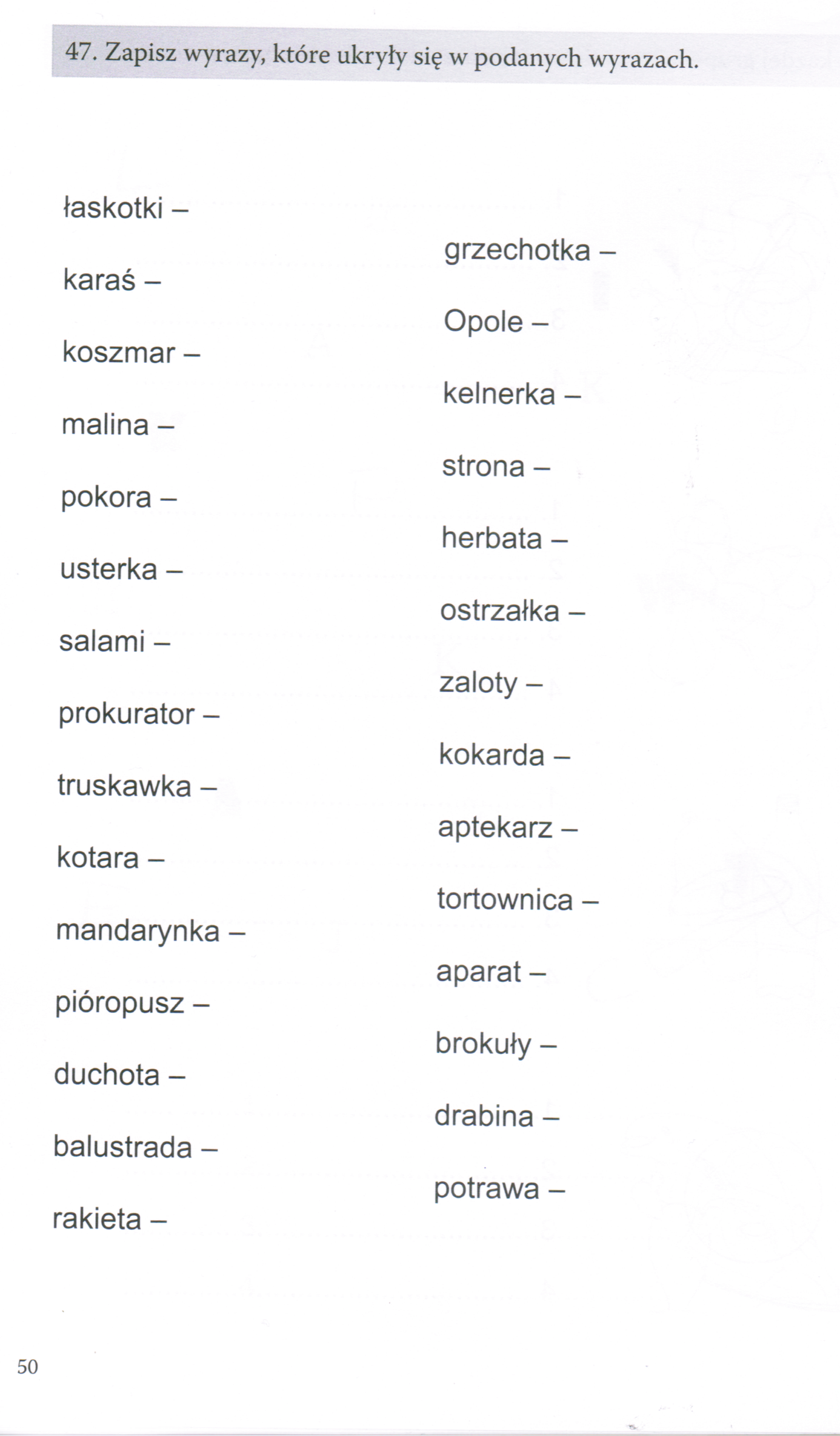 